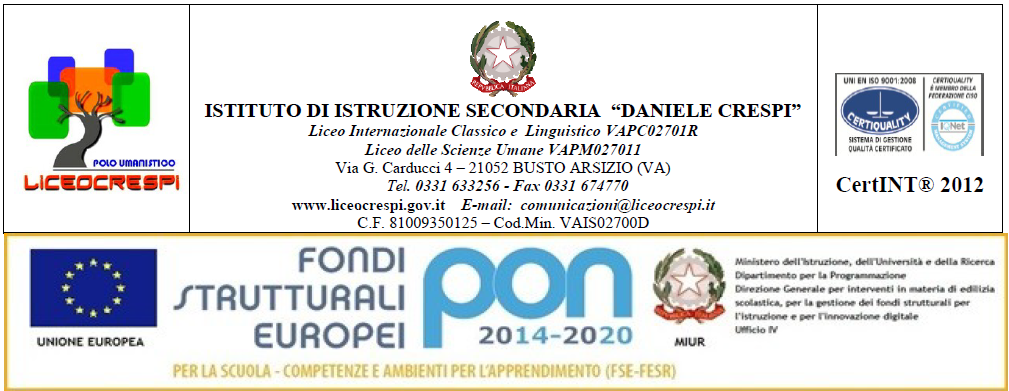 Classe 4^  sezione: BC               A.S. 2017/2018          prof.ssa Patrizia GiordanoPacchetto estivo per  FISICAPer ogni argomento:- prima rivedere la teoria sul testo e realizzarne una sintesi come specificato in seguito- poi eseguire, seguendo le indicazioni specificate, gli esercizi sotto elencati. I disegni devono essere ricopiati e completati sul quaderno. Per tutti i problemi è buona norma rappresentare graficamente la situazione descritta. Si raccomanda di essere ordinati nello scrivere. Il numero degli esercizi da svolgere varia a seconda della votazione finale:6: 100% degli esercizi 7 o 8: almeno il 50% degli esercizi per ogni argomento9 o 10: almeno il 25% degli esercizi per ogni argomentoIl riassunto di teoria è obbligatorio per tutti e non rientra nel calcolo delle percentuali.Nel caso di consolidamento, consegnare il lavoro nel giorno stabilito dal DS.LAVORO ED ENERGIARiportare sul quaderno, in forma di elenco o tabella o mappa concettuale: la definizione di lavoro (con le unità di misura), di energia cinetica, teorema dell’energia cinetica, l’espressione dell’energia potenziale gravitazionale, teorema di conservazione dell’energia meccanica.Una forza costante di 20 N è applicata ad un corpo con un’inclinazione di 	25° rispetto all’orizzontale. Qual è il lavoro fatto da questa forza sul corpo se questa causa uno spostamento orizzontale di 2,0 m?     [36,3 J]Un’automobile di 1300 kg viaggia in folle su una strada orizzontale ad una velocità di 18 m/s. Dopo aver attraversato una strada non asfaltata lunga 30 m, la sua velocità è diminuita a 15 m/s. Il lavoro risultante effettuato sull’automobile è positivo, negativo o nullo? Giustifica la risposta. Trova l’intensità della forza media risultante che agisce sull’automobile nel tratto non asfaltato.	                              [negativo; 2100 N]Un uomo avente la massa di 80 kg sale una rampa di scale alta 10 m. Calcolare il minimo  lavoro che l’uomo deve compiere e l’incremento di energia potenziale gravitazionale.[7,84 103J ; 7,84 103 J] Un corpo di massa 0.5 kg cade da un’altezza di 6 metri e giunge a terra con una velocità di 10,7 m/s. Quanta energia meccanica è stata persa per attrito?             [0,8 m/s]TERMOLOGIA   Riportare sul quaderno, in forma di elenco o tabella o mappa concettuale: la definizione di equilibrio termico, il principio zero, la differenza tra scala centigrada e kelvin; le leggi di dilatazione termica.Un viadotto dell'autostrada viene costruito con sbarre di ferro (coefficiente di dilatazione 
12 10-6 K-1) lunghe 40 metri in una zona in cui si prevede una variazione di temperatura da 0 °C   a 40 °C. Qual è la minima distanza da lasciare tra una sbarra all'altra? (2 cm)Un’asta di alluminio (coefficiente di dilatazione lineare 23,00 10–6 K–1) è lunga 25,00 cm alla temperatura di 25,00 °C. Calcola la lunghezza dell’asta a 0 °C.            (24,99 cm)Un’asta si allunga dello 0,40% per un aumento di temperatura di 500 K. Calcola i coefficienti di dilatazione lineare e cubico del materiale di cui è fatta l’asta. Individua il materiale.                                                                           (8 10-6 K-1, 24 10-6 K-1, vetro)Un recipiente di vetro ha una capacità di 200 cm3 ed è riempito fino all'orlo di alcool etilico. Se la temperatura aumenta di 40 °C quanto alcool esce dal recipiente? (coefficiente di dilatazione 1,01 10-3   C-1. Trascurare la dilatazione termica del vetro).   (8 cm3)GAS PERFETTI Riportare sul quaderno, la definizione di gas perfetto e l’equazione di stato dei gas perfetti.Un pallone contiene 4,0 10-3   m3 di aria alla temperatura di 35 °C e alla pressione di 130 kPa. Ad un certo punto la temperatura scende a 30 °C e la pressione sale a 150 kPa. Quanto diventa il volume del pallone?                                                           (3,4 10-3 m3)Una data massa di gas che a 0°C occupa un volume di 0,01 m3 ed ha una pressione di 5 105 Pa viene riscaldato a 150 °C. Calcolare la pressione esercitata dal gas se si mantiene costante il volume.                                                                              (7,7 105 Pa)Un gas perfetto subisce una trasformazione in cui il volume triplica e la pressione dimezza. Come diventa la temperatura finale?                           (tre mezzi di quella iniziale)16. Un pallone sferico contiene elio alla pressione di 1,05 105 Pa e alla temperatura di 28 °C. Il raggio del pallone è 15,0 cm. Determina il numero di moli.                            (0,593)CALORIMETRIA Riportare sul quaderno, la legge fondamentale della calorimetria e le definizioni di calore specifico e capacità termica.  Ad un pezzo di alluminio avente la massa di 108 g  vengono forniti  53 J di calore. Calcola la variazione di temperatura dell’alluminio sia in gradi centigradi sia in kelvin. Cal spec alluminio = 900 J/(kg °C)                                                           	(0,5 °C; 0,5 K)Un blocco di alluminio (c = 880 J/(kg · K)) alla temperatura iniziale di 93,0 °C viene immerso in un calorimetro contenente 1,60 dm3 di acqua (c = 4186 J/(kg · K)) alla temperatura di 20 °C. La temperatura di equilibrio è 25,9 °C. Calcola la massa del blocco di alluminio.  (0,670 kg)                                                                                                  Un pezzo di metallo di massa 500 g è portato dalla temperatura di 80 °C alla temperatura di 200 °C fornendo 27,6 kJ di energia. Di quale metallo si tratta?           (ferro)Determina la capacità termica del pezzo di metallo dell’esercizio precedente.  (230 J/K)TERMODINAMICA – PRIMO PRINCIPIO Riportare sul quaderno, il primo principio della termodinamica con le definizioni di trasformazioni isoterma, isocora, adiabatica, isobara, ciclica.In una trasformazione termodinamica un gas assorbe 230  J di calore e contemporaneamente su di esso viene compiuto un lavoro  di    520   J.  Qual è la variazione di energia interna   del gas?                                                   (750 J)Un sistema termodinamico compie la trasformazione ciclica ABCDA rappresentata in figura sottostante. Calcola il lavoro totale compiuto dal gas nella trasformazione. Il lavoro cambia se la trasformazione viene effettuata in senso inverso?      (2,16 105 J; -2,16 105 J)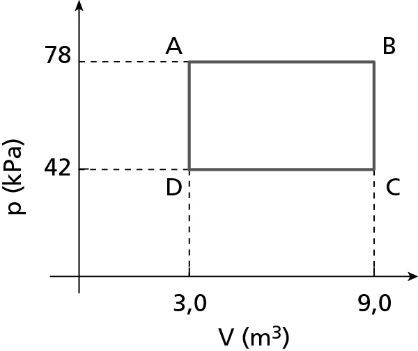 Una mole di un gas perfetto subisce la trasformazione isotermica da  A a B  in figura. Sapendo che   PA = 200 kPa,    VA = 2 10−3 m3  e  VB = 5  10−3 m3  calcola la pressione del gas in  B. Calcola la variazione di energia interna durante l’espansione.         (80 kPa, 0 J)Due moli di un gas subiscono la trasformazione      A   ---->    B , illustrata nella figura seguente: quale lavoro viene fatto dal gas? (attenzione ai segni e alle unità di misura)                                     ( -1,01 105 J)TERMODINAMICA – SECONDO PRINCIPIORiportare sul quaderno, il secondo principio della termodinamica, nelle sue diverse formulazioni, il disegno del ciclo di Carnot il teorema di Carnot relativo al rendimento.Una macchina termica di rendimento 40%, assorbe 2 104 J di calore. A che altezza potrebbe sollevare una cassa di massa 95 kg?                                   (0,9 m)Una macchina a vapore ideale lavora fra una temperatura di 180 °C nella caldaia e 40 °C nel condensatore di scarico. Una macchina reale che lavora tra le stesse temperature ha un rendimento pari solamente a un terzo del rendimento della macchina ideale e sviluppa una potenza di 147 kW. Calcola il calore assorbito dalla macchina reale in 10 ore di funzionamento.                                                                                                  ( 5 1010 J)Calcola il rendimento massimo di una macchina termica che lavora fra due sorgenti di calore con temperature di 300 °C e 60 °C.                                 (42%)Una macchina di Carnot lavora tra due termostati   TC = 420 K   e  TF = 252 K. Calcola il rendimento della macchina. Se la macchina prende  QC = 600 J di calore dal termostato caldo quanto lavoro produce in un ciclo?            Quanto calore cede al termostato freddo?                                      (40%, 240 J , 360 J) LE ONDE E IL SUONORiportare sul quaderno le caratteristiche fondamentali delle onde e dei fenomeni ondulatori: riflessione, rifrazione, diffrazione, interferenza ed effetto Doppler.Un’onda ha una frequenza di 370 Hz. Qual è il suo periodo? Se l’onda si propaga con una velocità di 280 m/s, qual è la sua lunghezza d’onda? Spiega che cosa accade alla lunghezza d’onda, nell’ipotesi in cui la velocità di propagazione raddoppi e la frequenza dell’onda si riduca della metà.
                                                                                                          (2,7 10-3s; 76 cm)Il livello sonoro del rumore proveniente da un turboreattore in un punto situato a 30 m di distanza è uguale a 140 dB. Supponendo che l’onda sonora si propaghi in tutte le direzioni in modo omogeneo, qual è il livello sonoro a 300 m di distanza dal turboreattore?  (120dB)
Un leone ruggisce nella savana. Il ruggito giunge alle orecchie di una gazzella, che si trova a una distanza di 12,8 m, con un’intensità pari a 9,60 10-4 W/m2. Quanto misura l’intensità percepita da un cacciatore che si trova a 147 m dal leone?                          (7,28 10-6 W/m2)
A una velocità di 108 km/h un treno si avvicina ad un passaggio a livello, emettendo un fischio a 500 Hz, che si propaga nell’aria alla velocità di 340 m/s. Calcola la frequenza e la lunghezza d’onda percepite da una persona ferma vicino al passaggio a livello. 
                                                                                                               (548 Hz; 62,0 cm)OTTICA GEOMETRICARiportare sul quaderno, le leggi della riflessione e rifrazione e della riflessione totale. Illustra le caratteristiche degli specchi curvi e dimostra la legge dei punti coniugatiUna cannuccia, disposta perpendicolarmente all’asse ottico di uno specchio concavo con raggio di curvatura 200 cm, dista dal verice 60 cm. Quanto dista l’immagine dallo specchio e quante volte appare ingrandita?                                                     (-1,50 cm; 2,5)Nel caso rappresentato qui sotto, se l'angolo d'incidenza è 35° quanto vale l'angolo di rifrazione?(25°30’)
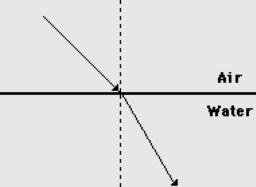 Determina l’angolo di rifrazione nel passaggio dall’acqua all’aria per un raggio che abbia angolo di incidenza 5°.                                                                        (6°36’)                                                                                             Un raggio di luce passa da un blocco di plexiglass (indice di rifrazione 1,49) all’aria. Determina l’angolo limite per la riflessione totale.                                         (42°)LIBRI e dintorniVi è una gran quantità di libri (o riviste o siti) di divulgazione, di buona qualità, simpatici, interessanti e non pesanti. Vi invitiamo a dedicarvi del tempo, seguendo i vostri interessi.Esempi:http://scienzapertutti.lnf.infn.it/percorsi-divulgativihttps://phet.colorado.edu/ (simulazioni)http://www.donnenellascienza.it/I rappresentanti:								La docente											Patrizia GiordanoBusto Arsizio 5 giugno 2018